Nom : mohs                   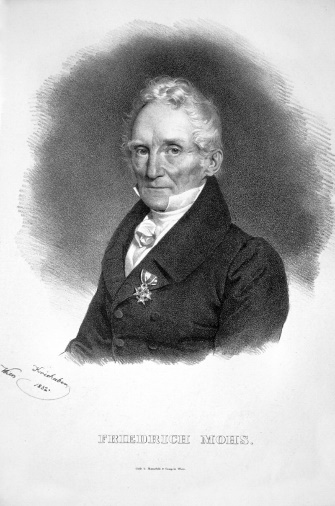 Nom complet : friedrich mohsPéride de temps : 1773-1839Nationalité : allemand    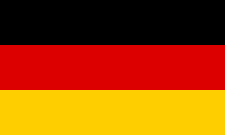 Découverte : l’échelle de dureté de mohs